Como acessar a base usando o POwerBI diretamenteLembrando que no DER temos as entidades e os relacionamento e estes são dimensão e fato respectivamente no PBI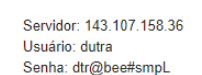 dtr@bee#smpLOA1 - BD2  - individual - Avaliação dos pares até quinta às 20:50 dia 7/07https://edisciplinas.usp.br/mod/workshop/view.php?id=4278046Etapa 1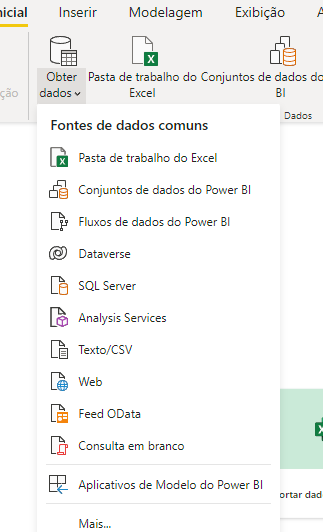 Selecionar MAIS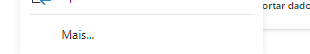 Escolha MYSQL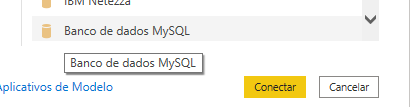 CONECTAR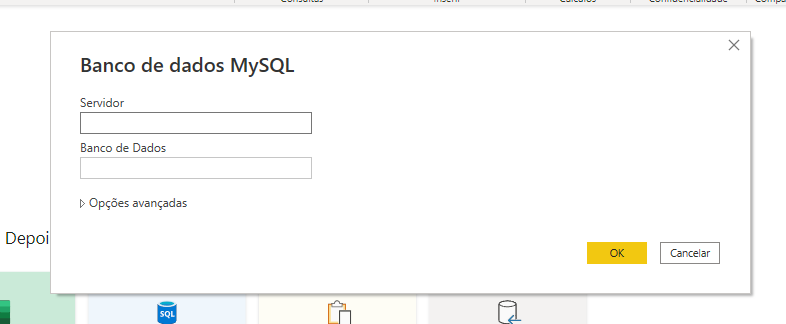 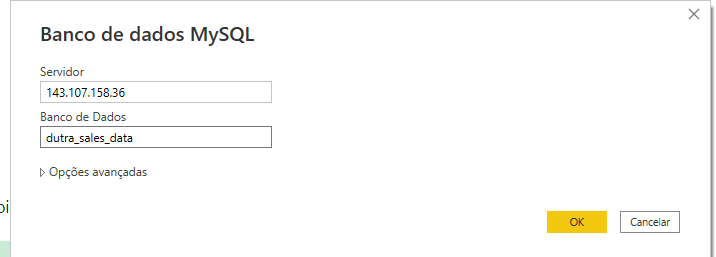 Pode ser o BD employees tambémClicar OKUsar credenciais alternativasNome do usuário: dutraSenha dtr@bee#smpL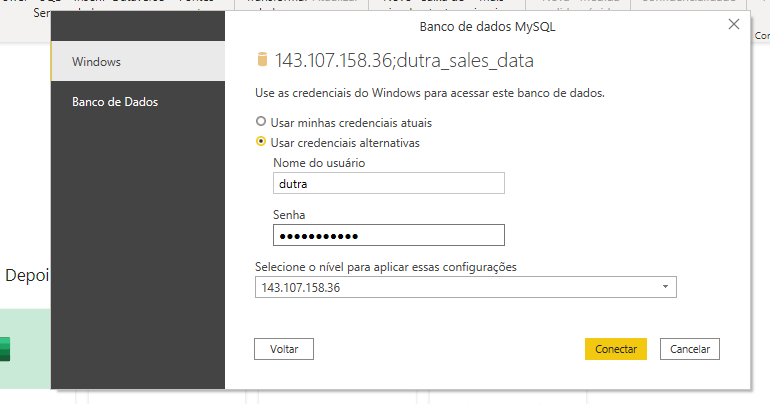 E clicar conectar